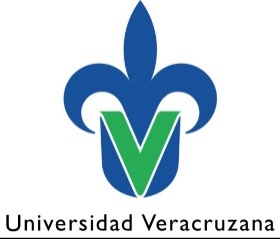 LA UNIVERSIDAD VERACRUZANAA través de la Dirección de los Centros de Idiomas y de Autoacceso, dependiente de la Dirección General de Relaciones Internacionales, expide la siguiente CONVOCATORIA para los aspirantes al examen de acreditación de inglés comprensión de textos para las diferentes Áreas Académicas C O N V O C A A los interesados en inscribirse al examen de acreditación de inglés comprensión de textos en los diferentes Centros de Idiomas y Autoacceso período escolar agosto 2022 – enero 2023: I. Sobre el examenEl examen es presencial y en papel.El examen inicia a las 15:00 horas.Los candidatos ingresarán a las aulas a partir de las 14:30 horasLos candidatos tienen una tolerancia de 15 minutos para ingresar después de comenzado el examen. Después de este tiempo, no podrán ingresar y perderán su derecho a presentar el examen.El examen termina a las 17:00 horas. Si el candidato termina antes se podrá retirar. El costo del examen es de $482.00.El examen se aplicará en:   Centros aplicadores II. Requisitos de inscripciónRealizar el registro de inscripción por internet en las fechas establecidas en esta convocatoria y según el Centro de Idiomas o de Autoacceso que corresponda.Pagar el derecho de examen a la cuenta y referencias que se les envíe el Centro aplicador seleccionado.Enviar por correo electrónico en archivo PDF con buena calidad de imagen: identificación vigente con fotografía (anverso y reverso en una sola página) y comprobante de pago, el día siguiente al pago.Una vez recibidos los documentos, se confirmará la recepción por correo electrónico.  Quien no envíe la documentación en tiempo y forma, se considerará que no terminó su proceso de inscripción y no tendrá derecho a presentar el examen.III. Requisitos de ingreso al examenLos candidatos deberán pasar por un filtro sanitario.Los candidatos deberán usar cubrebocas todo el tiempo.Los candidatos deberán mantener la sana distancia en todo momento.El día y hora del examen, es indispensable que los candidatos presenten su identificación vigente con fotografía (la que envió escaneada) y entregar el comprobante de pago. Si no cumple este requisito, el candidato no tendrá derecho a presentar su examen.Los candidatos deberán de contar con lo necesario (lápiz, sacapuntas, goma, lapicero) para presentar el examen de acreditación.IV: ResultadosLos resultados se entregarán 5 días hábiles después de la aplicación del examen deberán recogerla en el Centro de Idiomas.La calificación mínima para aprobar el examen de acreditación es ocho (8).Los resultados son inapelables.Sólo se emitirán constancias a los candidatos que obtengan ocho o más de calificación.IV. ConsideracionesCualquier asunto que involucre el contenido de la presente convocatoria para los efectos a la que está destinada como interpretación o definición de términos o, en su caso, lo no previsto en la misma, así como la organización, supervisión y seguimiento de las acciones relacionadas con esta convocatoria, estarán a cargo de la Dirección de los Centros de Idiomas y Centros de Autoacceso, dependiente de la Dirección General de Relaciones Internacionales.“Lis de Veracruz: Arte, Ciencia, Luz”Xalapa, Veracruz; 19 de agosto de 2022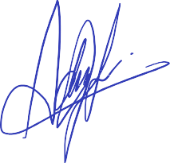 Mtra. Adriana V. Abad FlorescanoDirectora de Centros de Idiomas y de AutoaccesoExamen de acreditación de la lengua para el área de Ciencias de la SaludExamen de acreditación de la lengua para el área de Ciencias de la SaludInscripcionesAplicación5 al 9 de septiembre24 de septiembre3 al 7 de noviembre12 de noviembreExamen de acreditación de la lengua para las áreas Artes, Biológico-Agropecuaria, Económico-Administrativa, Humanidades y TécnicaExamen de acreditación de la lengua para las áreas Artes, Biológico-Agropecuaria, Económico-Administrativa, Humanidades y TécnicaInscripcionesAplicación19 al 23 de septiembre8 de octubreCentro de Idiomas o Centro de Autoacceso Cupo Liga para el registroCorreo electrónico para enviar los documentos Coatzacoalcos40https://forms.gle/WHQSWptgiaM48yKv5cicoatza@uv.mxVeracruz30https://forms.gle/8WomjYTc1EdbmvBo9civer@uv.mxCórdoba20https://forms.office.com/r/c2zz5bWDVumavarela@uv.mxOrizaba30https://forms.gle/tzuupayDWPMfaLdr8guadaluhernandez@uv.mxXalapa CI 30https://docs.google.com/forms/d/e/1FAIpQLSd86q9lmiZIHistTDbTuzVoNRfQz1xReltTkDZ-zadTQHUEMw/closedformantruiz@uv.mxXalapa USBI30https://forms.office.com/r/ik0P2PqNkecaausbixalapa@uv.mxPoza Rica 30https://forms.gle/zYGYHVPqXIUsLheP7gasilva@uv.mx